	California Department of Conservation	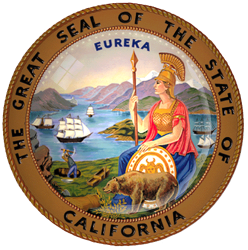 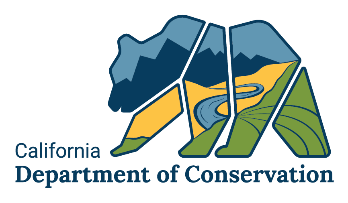 Title II of the Americans with Disabilities ActCOMPLAINT FORMPersons who want to file a complaint for reasons involving disability discrimination may do so, by completing this form and submitting it via U.S. Mail to the ADA Coordinator at 801 K Street, MS 24-01, Sacramento, CA 95814, or by email at DOCaccessibility@conservation.ca.gov.  Additionally, you may discuss your concerns with the ADA Coordinator by calling (916) 324-9378.Name: Home Phone Number: Work Phone Number: Address: (Street/City/State/Zip Code)Date and Location of Occurrence: Comment or Complaint: Continued on ReverseSignature and Date:Continuation of Comment/Concern: